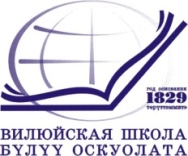 Муниципальное казенное учреждениеВИЛЮЙСКОЕ УЛУСНОЕ УПРАВЛЕНИЕ ОБРАЗОВАНИЕММуниципального района «Вилюйский улус (район)»678200  г.Вилюйск, ул.Ярославского,6  тел. 41-5-20, тел/факс 43-4-08 uuovil@gmail.comОКПО 02123854, ОГРН 1021400642042, ИНН/КПП 1410001987/141001001 «05» марта 2020г.                                                                                                         №01-04/20-23п.2                                                                                    ПРИКАЗ«О проведении  Месячника психологического  здоровья обучающихся»       В целях совершенствования системы профилактики отклоняющегося (в том числе аддиктивного, аутоагрессивного) поведения среди несовершеннолетних  в дошкольных образовательных организациях и общеобразовательных организациях Вилюйского улуса, на основании Федерального закона от 29.12.2012 №273-ФЗ «Об образовании в Российской Федерации», Федерального закона от 29.12.2010г. № 120-ФЗ «Об основах системы профилактики безнадзорности и правонарушений несовершеннолетних», Федерального закона РФ от 29.12.2010г. №436-ФЗ «О защите детей от информации, причиняющей вред их здоровью и развитию», с  учетом методических рекомендаций Министерства образования и науки РФ по профилактике суицидального поведения детей и подростков от 18.01.2016 №07-149, с учетом осеннего Месячника психологического здоровья, проведенного с 15 октября по 15 ноября 2019 года ПРИКАЗЫВАЮ:      1. Руководителям общеобразовательных организаций:.  Провести во всех дошкольных, общеобразовательных организациях в период с 16 марта по 16 апреля 2020г. Месячник психологического здоровья обучающихся (далее - Месячник);. Предоставить план  «Месячника психологического здоровья обучающихся ОУ и воспитанников ДОУ» в срок до 23 марта 2020г.  в бумажном и электронном варианте по адресу: ул. Ярославского, д.6. в кабинет ЦДиК; э/п cpprikvil@mail.ru. Представить аналитический и статистический (в формате МS Excel) отчеты о проведении  Месячника в срок до 16.04.2020г. на электронный адрес cpprikvil@mail.ru, согласно приложению №3 к настоящему приказуЦДиК МКУ ВУУО: -представить аналитический и статистический отчеты по итогам Месячника в ГБОУ «РЦ ПМСС» МО РС (Я) в срок до 30.04. 2020г.;      3.    Контроль исполнения настоящего приказа возложить Петрову М.А.руководителя ЦДиК, Васильеву Е.М., главного специалиста воспитательного отдела.Начальник		               п.п                       Семёнова Н.М.Приложение К приказу начальника МКУ «Вилюйское УУО»№01-04/20-23п.2 от 05 марта 2020г.ПОЛОЖЕНИЕо проведении «Месячника психологического здоровья обучающихся»Общие положения:Настоящее Положение о проведении Месячника психологического здоровья обучающихся в Республики Саха (Якутия) (далее - Месячник) определяет цели, задачи, порядок проведения и подведения итогов. Месячник проводится в целях совершенствования условий по обеспечению психологической безопасности образовательной среды в период с 16 марта по 16 апреля 2020 г.Организатором Месячника является Министерство образования и науки Республики Саха (Якутия), оператором по проведению Месячника в образовательных и профессиональных образовательных организациях - Государственное бюджетное учреждение дополнительного образования Республики Саха (Якутия) «Республиканский центр психолого-медико-социального сопровождения» (далее - РЦ ПМСС).Цели и задачи МесячникаЦель: сохранение, укрепление психологического и психического здоровья, развитие обучающихся. Задачи Месячника:Реализация превентивных психолого-педагогических мер, направленных на   формирование у детей, подростков, обучающейся молодежи коммуникативных навыков, позитивного отношения к себе и к окружающим, навыков саморегуляции психоэмоционального состояния, умения разрешать конфликты и адекватно вести себя при стрессовых обстоятельствах. Оказание обучающимся психологической поддержки и содействие в трудных жизненных ситуациях; Проведение мероприятий, направленных на повышение психологической компетентности педагогов и соблюдение ими педагогической этики; профилактика “эмоционального выгорания” педагогов;Проведение мероприятий, направленных на повышение родительской компетентности и ответственности в области воспитания и психологического здоровья детей.Обеспечение межведомственного взаимодействия органов системы профилактики, активизация деятельности общественных организаций и объединений во взаимодействии с образовательными организациями.    Порядок проведения Месячника:Организация и проведение Месячника осуществляется на трех уровнях:I уровень – Министерство образования и науки РС (Я);II уровень – Муниципальные органы управления в сфере образования;III уровень – Дошкольные образовательные организации, общеобразовательные организации, профессиональные образовательные организации.На уровне Министерства образования и науки РС (Я) (ответственные: отдел воспитания и дополнительного образования МОиН  РС (Я) и РЦ ПМСС):Разработка приказа, положения по организации и проведению Месячника в образовательных организациях республики;Организация ведомственного контроля проведения Месячника в муниципальных органах управления в сфере образования, образовательных организациях;Анализ и подведение итогов проведения Месячника по республике. На уровне муниципальных органов управления в сфере образования:Определение единой тематики Месячника с учетом актуальных проблем и особенностей социума в улусе (районе) на основе анализа предыдущего Месячника.Разработка плана проведения Месячника на уровне района (улуса), городского округа.Обеспечение межведомственного взаимодействия специалистов органов профилактики в организации и проведении мероприятий Месячника (в том числе здравоохранения, КДН, опеки и попечительства, правоохранительных органов и др.).Организация контроля проведения Месячника (в том числе в камеральной форме) в дошкольных, общеобразовательных организациях района (улуса), городского округа образовательных организаций.Контроль наличия контент-фильтров в образовательных организациях, ограничивающих доступ к запрещенным Интернет-ресурсам.Анализ и подведение итогов проведения Месячника по району (улусу), городскому округу.На уровне дошкольной образовательной организации:Администрация ДОУ: А) Разработка плана проведения Месячника на основе анализа предыдущего с усилением внимания пропедевтической работе с родителями совместно с педагогом-психологом.Б) Обеспечение комплексного взаимодействия ДОУ со специалистами школ, ППМС-центров, организаций дополнительного образования, ДЮСШ; органов профилактики (в том числе здравоохранения, КДН, ПДН), с родительской общественностью и общественными организациями в проведении мероприятий с родителями и педагогическим коллективом по вопросам ответственного воспитания детей. Форма проведения мероприятий на усмотрение учреждения (круглый стол, дискуссии, всеобуч, семинар, гостиная, мастерская, клуб и др.).В) Анализ и подведение итогов проведения Месячника по учреждению (старший воспитатель совместно с педагогом-психологом). Г) Формировать справки о проведенных мероприятиях.Педагоги: А) Наблюдение за детьми и фиксация факторов возможного риска развития с целью выявления детей с признаками неблагополучия в эмоциональной, поведенческой и социальной сферах.Б) Сбор информации о воспитанниках с признаками нарушения в эмоциональной, поведенческой и социальной сферах для направления по необходимости на консультацию к педагогу-психологу.В) Проведение родительских собраний и индивидуальных бесед с родителями по вопросам воспитания и развития детей.Педагоги-психологи: А) Организация и проведение мероприятий по психолого-просветительской работе с родителями и педагогами, затрагивающие вопросы воспитания и развития детей с использованием различных форм в виде круглых столов, практических занятий совместно с детьми, практико-ориентированных семинаров, тренингов, оформление стендовой информации и др. Б) Проведение диагностических мероприятий с детьми на исследование эмоционально-личностной сферы с применением наблюдения и рекомендуемых проективных методик на выбор «Рисунок семьи», «Три дерева»; социометрической пробы «День рождения» (автор Панфилова М.); Адаптивная методика Кучеровой Е.В.; методика игры «Секрет»; определение эмоционального благополучия ребенка в группе детского сада (авторы: Люблина Г., Микулик Л.); проективная игра «Почта» (модификация Е. Антони, Е. Бине); «Неоконченные предложения» и другие методики, рекомендуемые Минпросвещения РФ.В) Проведение занятий детьми по формированию социально-важных навыков (умения выбирать конструктивные стратегии разрешения сложных жизненных ситуаций).На уровне общеобразовательной и среднепрофессиональной образовательной  организации:Администрация СОШ, СПО: А) Разработка плана проведения Месячника на основе анализа предыдущего совместно с педагогом-психологом и социальным педагогом. Б) Обеспечение комплексного взаимодействия ОО со специалистами ППМС-центров, организаций дополнительного образования, ДЮСШ; органов профилактики (в том числе здравоохранения, КДН, ПДН), с родительской общественностью и общественными организациями в проведении мероприятий с родителями и педагогическим коллективом по вопросам ответственного воспитания и обучения детей. Форма проведения мероприятий на усмотрение учреждения (круглый стол, дискуссии, всеобуч, семинар, гостиная, мастерская, клуб и др.).В) Организация мероприятий в возрастных классных группах (начальное, среднее, старшее звенья) с активным привлечением к проведению обучающихся с целью профилактики отклоняющегося поведения, формирования здорового образа жизни. Форма проведения мероприятий на усмотрение учреждения (тренинги, интерактивные игры, беседы, дискуссии, дебаты, акции, квесты и др.).Г) Контроль наличия контент-фильтра в учреждении, ограничивающего доступ к запрещенным Интернет-ресурсам.Д) Анализ и подведение итогов проведения Месячника по учреждению (завуч по воспитательной работе совместно с педагогом-психологом и социальным педагогом).Е) Формировать справки о проведенных мероприятиях.Педагоги: А) Наблюдение за детьми и фиксация факторов возможного риска развития с целью выявления детей с признаками неблагополучия в эмоциональной, поведенческой и социальной сферах.Б) Сбор информации о воспитанниках с признаками нарушения в эмоциональной, поведенческой и социальной сферах для направления по необходимости на консультацию к педагогу-психологу.В) Проведение родительских собраний и индивидуальных бесед с родителями по вопросам воспитания и обучения детей.Г) Проведение тематических классных часов и внеклассных мероприятий на актуальные темы.Д) Педагогическое сопровождение учащихся выпускных классов (4 кл., 9 кл., 11 кл.) для профилактики предэкзаменационной тревожности.3.5.3. Педагог-психолог и/или социальный педагог:А) Психолого-педагогическое сопровождение обучающихся, состоящих на внутришкольном учете (ВШУ)/ внутриколледжном учете (ВКУ) и обучающихся, находящихся в кризисном состоянии (с высокой тревожностью, подвергшиеся жестокому обращению, буллингу, кибербуллингу, пережившие  психотравму при ЧС, по потере близких, совершившие ранее попытку суицида, как одаренные дети и дети с ОВЗ); Д)  Психолого-педагогическое сопровождение обучающихся выпускных классов (4 кл., 9 кл., 11 кл.) для профилактики предэкзаменационной тревожности.Б) При проведении Месячника использовать методические пособия по противодействию и профилактике буллинга среди детей, разработанные под руководством академика РАО Реана А.А. «Как не стать жертвой и почему не стоит нападать на других», «Что делать, если Ваш ребенок вовлечен?», «Руководство по противодействию и профилактике буллинга».В) При проведении Месячника использовать методические пособия по профилактике аутоагрессивного поведения: а) Семенова Н.Б., Раменская Т.П., Купреева А.Е. Укрепление психического здоровья детей и подростков в общеобразовательных учреждениях Республики Саха (Якутия) / Методические рекомендации. – Красноярск, 2013 г. б) Семенова Н.Б., Раменская Т.П., Долгушина Е.Е., Мартынова Т.Ф. Диагностика эмоционального состояния учащихся в общеобразовательных учреждениях Республики Саха (Якутия)/ Методические рекомендации. – Красноярск, 2013 г. Г) Организация и проведение контрольного среза психологической диагностики обучающихся (в групповой и индивидуальной форме) с использованием рекомендуемых *психодиагностических методик из методических пособий Семеновой Н.Б., Раменской Т.П., Купреевой А.Е. (по выбору) и социометрическая методика Дж. Морено, опросник риска буллинга в школе (ОРБ) А.А. Бочавер, В.Б. Кузнецова, Е.М. Бианки и др.*Диагностическая работа с детьми с ОВЗ проводится по выбору педагогов-психологов школ, согласно особенностям развития  и рекомендациям ПМПК.Д) Проведение занятий с элементами тренинга по формированию социально-важных навыков (умения преодолевать стрессовые ситуации, выбирать конструктивные стратегии разрешения сложных жизненных ситуаций, выработки мотивации достижения успеха и др.).Е) Оказание методической помощи классным руководителям, учителям по организации психолого-просветительской работы с родителями по вопросам воспитания, обучения, развития детей, профилактики предэкзаменационной тревожности в форме круглых столов, практических занятий совместно с детьми, стендовая информация и др.; индивидуальное и групповое  консультирование родителей.Порядок представления отчетной документации по итогам МесячникаОбразовательные организации республики предоставляют сводные отчеты о проведении Месячника с анализом эффективности проведенных мероприятий в печатном (в формате Word) в органы управления в сфере образования муниципальных районов (городских округов) в срок до 16 апреля 2020 г.Органы управления в сфере образования муниципальных районов (городских округов), руководители государственных образовательных организаций, подведомственных Министерству образования и науки Республики Саха (Якутия), предоставляют с сопроводительным письмом сводные отчеты о проведении Месячника по улусу /району (с анализом эффективности проведенных мероприятий) в печатном (в формате Word) в Министерство образования и науки РС (Я) по электронному адресу оператора Месячника  rdrmc@mail.ru в срок до 30 апреля 2020 г.